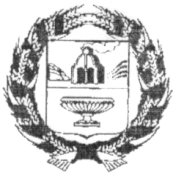 СОБРАНИЕ ДЕПУТАТОВ ШПАГИНСКОГО СЕЛЬСОВЕТАЗАРИНСКОГО РАЙОНА АЛТАЙСКОГО КРАЯ10 августа 2017 года                                                                                              № 80ст. ШпагиноВ целях приведения нормативно правовых актов, принимаемых Собранием депутатов Шпагинского сельсовета, в соответствии с Уставом муниципального образования Шпагинский сельсовет Заринского района Алтайского краяРЕШИЛО:Внести в Порядок проведения конкурса на замещение должности главы администрации муниципального образования Шпагинский сельсовет Заринского района Алтайского края следующие изменения:-п.2.1. изложить в следующей редакции:2.1.«Конкурс объявляется решением Собрания депутатов Шпагинского сельсовета Заринского района Алтайского края не позднее, чем за два месяца до истечения срока полномочий действующего главы Администрации сельсовета, а при досрочном прекращении полномочий или при назначении главы Администрации  впервые не позднее чем в течение месяца со дня возникновения вакансии. При назначении даты проведения конкурса обеспечивается соблюдение условия, при котором результаты конкурса определяются после возникновения вакансии.В решении указывается дата, время и место проведения конкурса, а также персональный состав половины конкурсной комиссии, назначаемых Собранием депутатов. Решением утверждается проект контракта с главой Администрации сельсовета.- 2-й абзац п.3.1. изложить в следующей редакции:«Половина членов конкурсной комиссии назначается Собранием депутатов, а другая половина – главой Администрации Заринского района Алтайского края».-2-й абзац п.3.2. изложить в новой редакции:«До назначения главой Администарции  Заринского района части членов конкурсной комиссии, прием документов от граждан, изъявивших желание участвовать в конкурсе на замещение должности главы администрации сельсовета, осуществляется членами комиссии, назначенными Собранием депутатов Шпагинского сельсовета.»2. Настоящее решение обнародовать в установленном порядке.3. Контроль за исполнением данного решения оставляю за собой.Глава сельсовета		                                      	И.Н. Колесникова           Р Е Ш Е Н И ЕО внесении изменений в Порядок проведения конкурса на замещение должности главы администрации муниципального образования Шпагинский сельсовет Заринского района Алтайского края, утвержденного решение Собрания депутатов Шпагинского сельсовета от 23.10.2013 № 24